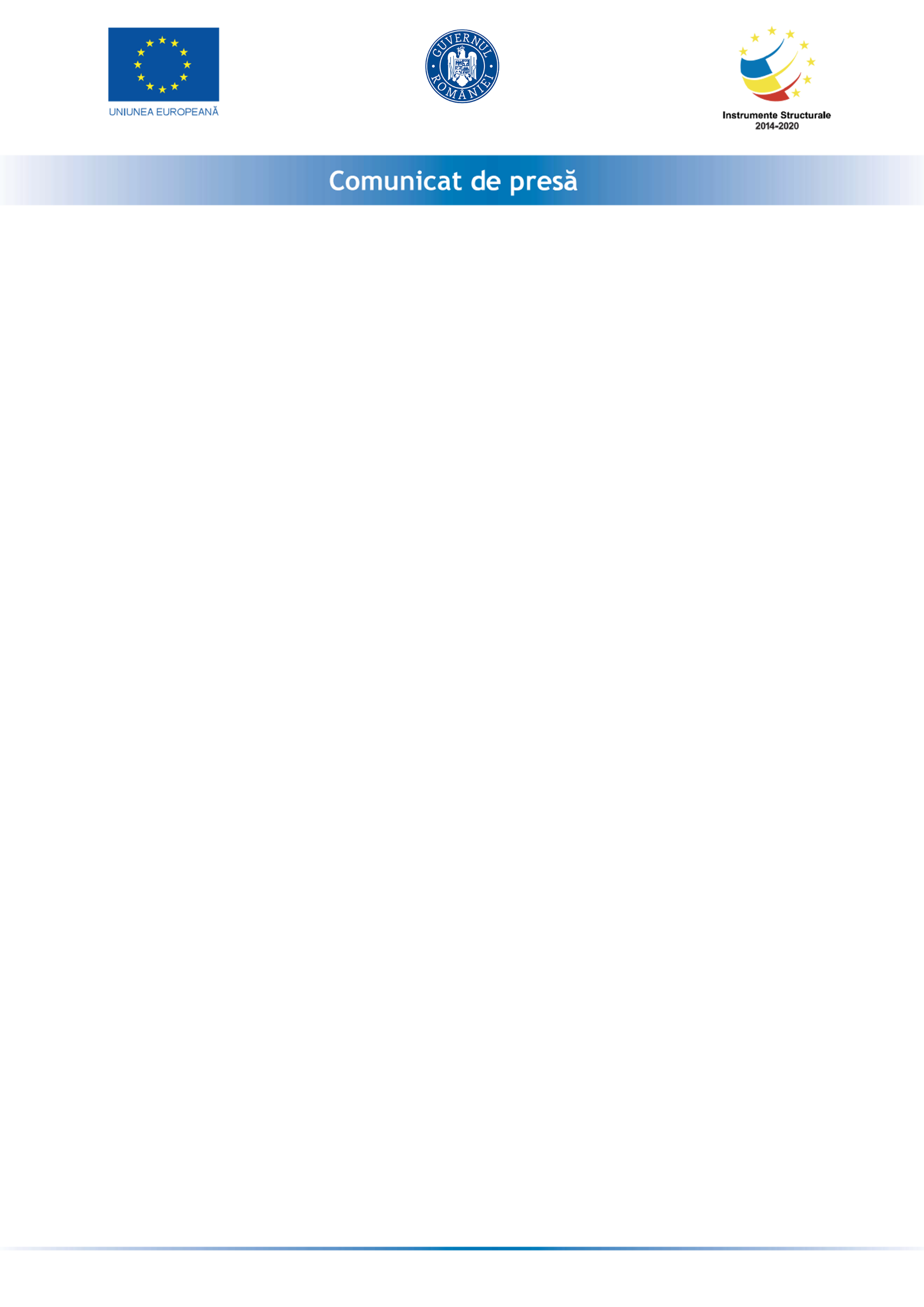 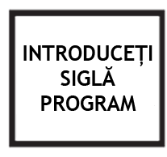 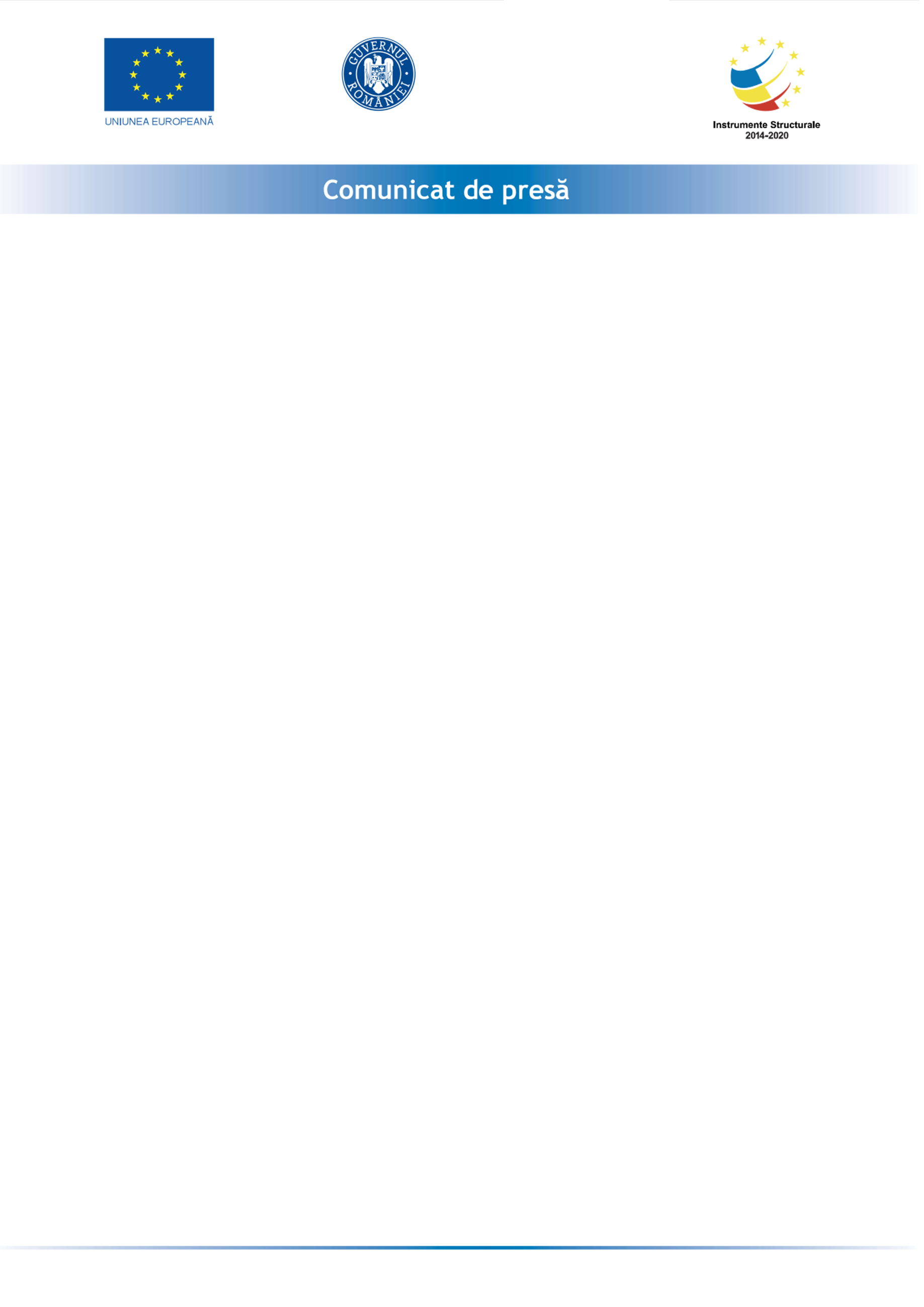 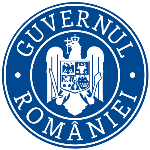 16 Iunie 2021Anunt de presa privind finalizarea proiectuluiEverestexpres SRL  anunta finalizarea proiectului cu titlul ”Granturi pentru capital de lucru acordate beneficiarilor, IMM-uri cu activitate economica in unul din domeniile de activitate prevazute in anexa 2” proiect  nr RUE 1937 înscris în cadrul Măsurii ”Granturi pentru capital de lucru”, instituită prin OUG nr 130/2020.Proiectul se derulează pe o perioada de maxim 12 luni, începând cu data semnării contractului de finanțare cu Ministerul Economiei, Energiei si Mediului de Afaceri/ AIMMAIPE Bucuresti, respectiv 11-12-2020.Obiectivul proiectului îl reprezintă sprijinirea Everestexpres SRLProiectul are printre principalele rezultate, următoarele:-menținerea activității pe o perioada de minim 6 luni,-menținerea numărului locurilor de munca față de data depunerii cererii, pe o perioadă de minimum 6 luni, la data acordării granturilorValoarea proiectului este de 78955,32 lei (valoarea totala) din care: 68,656.80 lei grant si 10,298.52 lei cofinanțare.Proiect cofinanțat din Fondul European de Dezvoltare Regionala prin Programul Operațional Competitivitate 2014-2020]Persoană de contact  Nume, prenume –Buca Iulian Constantin       email office@joyfulstyle.ro         telefon - 0732968025